Главное управление МЧС России по Республике Башкортостан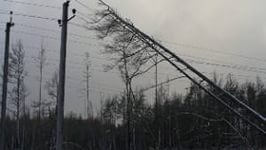 Техника безопасности на улицеНа улице старайтесь держаться подальше от столбов, деревьев, деревьев, рекламных щитов, опор ЛЭП и проводов; Попытайтесь спрятаться под мостом или в подземном переходе, старайтесь укрыться в капитальных строениях;Передвигаясь на автомобиле, остановитесь, но не покидайте его, включив при этом аварийный сигнал;Находясь в здании, не подходите к окнам.Необходимо принять мерыПлотно закрыть все двери и окна;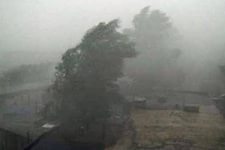 Отключить газ и электричество;Убрать с балкона (в частном доме – с дворов) предметы, которые могут быть унесены ветром;В частном доме лучше перебраться в наиболее просторную и прочную его часть, а лучше всего в подвал.Справочно:Штормовое предупреждение - информация о прогнозируемом опасном природном явлении;Штормовое оповещение - информация о начавшемся опасном природном явлении;Опасное природное явление - гидрометеорологическое или гелиогеофизическое явление, которое по интенсивности развития, продолжительности или моменту возникновения может представлять угрозу жизни или здоровью граждан, а также может наносить значительный материальный ущерб.Нельзя выходить на улицу сразу после ослабления ветра, так как через несколько минут может возникнуть его новый порыв